Муниципальное бюджетное дошкольное образовательное учреждениецентр развития ребёнка – детский сад № 6 пгт Лучегорск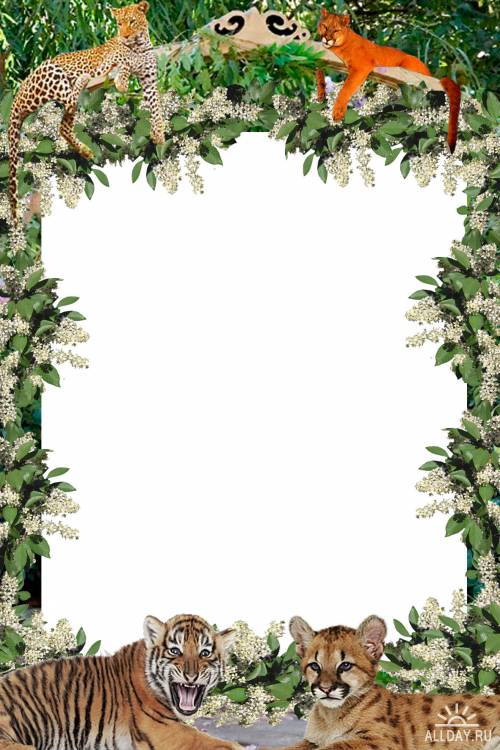 Тема: «Путешествие по Пожарскому району»Интеграция образовательных областей:«Речевое развитие», «Физическое развитие», «Социально-коммуникативное развитие», «Художественно-эстетическое развитие», «Познавательное развитие».Цель: формировать нравственно-патриотические чувства детей.Задачи:Учить детей классифицировать животных по их среде обитания.Расширять представления детей о жителях Пожарского района, их занятиях через знакомство с произведениями искусств (фотографии, иллюстрации). Поддерживать и развивать интерес к изучению окружающего мира. Развивать представления детей об особенностях (внешний облик, национальные костюмы, традиционные занятия) и культурных традициях представителей коренных народов. Развивать творческие способности, навыки штриховки при закрашивании; закреплять умение правильно держать карандаш, использовать его при создании изображения.Воспитывать любовь к родному району, дружеские чувства к людям, его населяющем, вызвать желание узнавать больше о традициях коренных народов.Материалы и оборудование:Ковёр-самолёт, иллюстрации с изображением пгт.Лучегорска, кукла – мальчик удэгеец в национальном костюме, ёлки, деревья, картинки животных, деревьев, игрушки животных, раскраски с изображением животных тайги и жарких стран, цветные карандаши, 2 макета: пальма, ёлка.ИКТ: аудиозаписи: полёт самолёта, пение птиц, шумовые эффекты, музыка.Место проведения: музыкальный зал.Предварительная работа: беседы о родном районе, рассматривание фотографий, иллюстраций, украшений одежды, домашней утвари в обиходе  удэгейкой народности, экскурсия в музей района, чтение стихотворения Лебедева В.К. «Наш Пожарский родной район».Ход проведения:Дети входят в зал. Здороваются с гостями.Воспитатель:   Ребята! Вы любите путешествовать? Сегодня мы с вами отправимся в путешествие. А на чём можно путешествовать? (ответы детей). Я предлагаю вам отправиться в путь на ковре-самолете. Согласны? Занимайте места и в путь. (включить аудиозапись).1 остановка — музей.Воспитатель: Вот мы с вами и прилетели. А куда, вы должны догадаться. ( на стене, мольберте фотографии с изображением достопримечательностей пгт.Лучегорска, кукла-мальчик удэгеец, фото с изображением жителей с. Красный Яр, их традициями, культурой).Дети должны описать достопримечательности п. Лучегорска и рассказать, что это и где находится.Воспитатель: Да ребята, мы с вами попали в музей нашего посёлка.- Как называется наш посёлок?Скажите, как хотели назвать наш посёлок первостроители?Как называется район, в котором мы с вами живём? ( Пожарский район).А в честь кого его назвали? (И.А. Пожарского).В нашем районе много сёл и посёлков. Какие из них вы знаете? (ответы детей"!.А есть такое село, которое находится на реке Бикин, называется — Красный Яр. Там проживают нанайцы и удэгейцы. Это коренные жители села. Они охотятся на диких животных, ловят рыбу, собирают дикоросы. У них своя национальная культура: обычаи, письменность, язык, одежда.В давние времена национальную одежду они шили из шкур животных, рыбы. Так же украшения изготавливали и изготавливают    из костей рыбы (рассмотреть украшение, мальчика — удэгейца). Молодцы!Ну что ребята, отправляемся дальше. Занимайте места и в путь (включить аудиозапись).Неожиданно случаются неполадки в моторе (шумовой эффект — заводим мотор). Экстренная посадка ( ёлки, деревья, картинки животных, деревьев).2 остановкаВоспитатель: Вот мы с вами и приземлились. А где это мы? (ответы детей)Мы с вами оказались в тайге. А чем лес отличается от тайги? (ответы детей)Скажите, какие деревья растут в тайге?А каких животных можно здесь встретить? (ответы детей)В тайге можно встретить животных и растения, которые занесены в Красную книгу.Раздаётся шум под ёлкой. Воспитатель достаёт из сугроба под елью коробку,а там дикие животные и животные жарких стран, Они ссорятся, спорят, кто, где живёт.Воспитатель предлагает помочь.Дидактическая игра «Кто, где живёт» (макет с пальмой, ёлкой). Дети должны поселить каждое животное в своё место обитания.Физкультминутка «Веселый зайка»Зайцы скачут во лесочкеЗайцы - серые клубочкиРуки возле груди, как лапки у зайцев; прыжки. Прыг - скок, прыг - скок -Встал зайчонок на пенек Прыжки вперед - назадВсех построил по порядку, стал показывать зарядку.Раз! Шагают все на месте.Два! Руками машут вместе.Три! Присели, дружно встали.Все за ушком почесали.На четыре потянулись.Пять! Прогнулись и нагнулись.Шесть! Все встали снова в ряд.Зашагали как отряд.Воспитатель: Ребята! Посмотрите, мы помогли животным. Они прислали нам  в знак благодарности    свои фотографии, но они  не цветные. Давайте им поможем приобрести каждому свою окраску.Дидактическая игра «Раскрась животное».(Воспитатель предлагает детям цветные карандаши, раскраски с изображением животных).Итог Воспитатель: Ребята! Скажите, где мы с вами сегодня побывали? Что вам больше всего понравилось? (ответы детей).А теперь я предлагаю завершить наше путешествие — отправляемся обратно в детский сад. (звучит музыка)